    الجمهورية التونسية   وزارة التعليم العالي والبحث العلمي 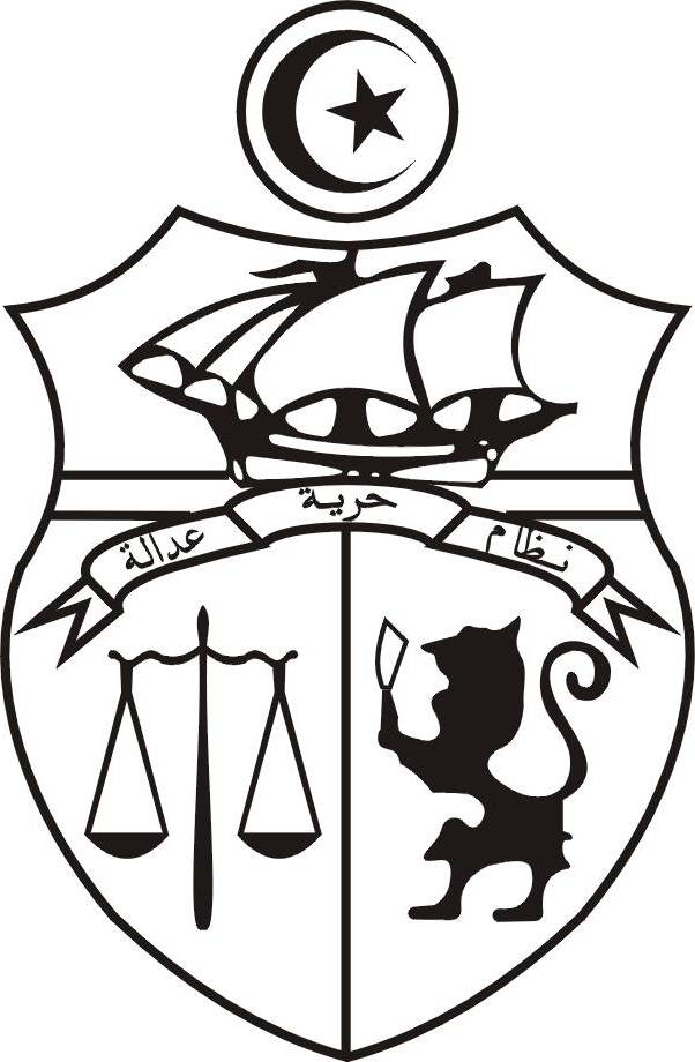 جامعة المنستير كلية الصيدلة بالمنستيربلاغ لكافة طلبة الكليةتعلم كلية الصيدلة بالمنستير أنه، تبعا لصدور المرسوم عدد 1 لسنة 2021 المؤرخ في 22 أكتوبر 2021 المتعلق بجواز التلقيح الخاص بفيروس "سارس كوف-2" و تبعا للقرار الصادر عن وزارة التعليم العالي و البحث العلمي بتاريخ 02 ديسمبر 2021، تقرّر ما يلي:بالنسبة للطلبة الذين استكملوا جرعات التلقيح، يتوجب عليهم تسليم جوازات تلقيحهم لمصلحة شؤون الطلبة قبل تاريخ 19 ديسمبر 2021.بالنسبة للطلبة الذين لم يتلقوا التلقيح إلى حد الآن و الطلبة الذين لم يستكملوا جرعات التلقيح، يتعين عليهم إتمام التلاقيح الازمة قبل تاريخ 22 ديسمبر 2021.مع الإشارة إلى أن إدارة الكلية ستعمل على حذف أسماء الطلبة الذين لم يستظهروا بجوازات التلقيح لدى مصلحة شؤون الطلبة قبل تاريخ 22 ديسمبر 2021 من قائمات الطلبة المسموح لهم بإجراء الإمتحانات الكتابية للسداسي الأول من السنة الجامعية الحالية.                                                                                        المنستير في 04 ديسمبر 2021                                                                               العميد                                                                                                                          الأستاذ محسن حسين